Minutes Special General Meeting
30th September 2017
Russell Keown House
Lower Hutt 12:25pm-12:30pm

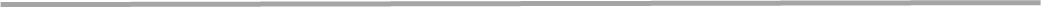 Attendees:
(In person) Leanne Gibson, Beverley Jocelyn, Victoria Caccioppoli, Chris Partridge, Anne Abbott
(By phone) Nina Hawke, Vicky Graham, Rachel Butler

Apologies:
Eileen Curry, Carolyn Williams, Annette Dougherty, Ann Evans, Sarah Cull, David Verrinder
 Kate O’Reilly
 Graham Reid
 Wendy MacKay
 Gwenda Lapthorne
 Mary Ayaduray
 Lesley Cotterill
 Barbara Lang
 Annette Sheridan
 Jean Barr
 Marian Barclay
 Veronica Guadarrama
 Cath Rivron
Bev van Vels
Carol Millican
Beryle Ravenwood
Margarette Marshall
Rachel Davison

Welcome
Vicky Graham welcomed everyone to the 2017 Special General Meeting of Canine Friends Pet Therapy. 

Amendment to the Constitution 
Vicky outlined that the purpose of the meeting was to vote on an amendment to our constitution which is necessary to enact the Committee’s decision to offer liaison officers and assessors who have worked in that role for two or more years a waiver of the requirement to pay a subscription fee.  This decision was approved at the Annual General Meeting in June 2017. 

The proposed amendment to be added is:c]	Exempt Active Members: Any Active Member who (a) has been appointed by the Committee as a liaison officer and/or an assessor; and (b) has held that role for a minimum of two years (whether consecutively or non-consecutively); and (c) wishes to be exempt from payment of subscriptions, may be proposed by two financial members of the Society and election shall be by vote at an ordinary committee meeting.  Exempt Active Members so elected shall be exempt from payment of subscriptions while they continue to act as a liaison officer and/or an assessor and shall enjoy full membership privileges.She reminded attendees that in accordance with the requirements of our constitution, no other business would be discussed at the meeting.

A vote was then conducted amongst the CFPT members physically present at Russell Keown House. The 5 members unanimously supported the amendment. 

There was no further business and Vicky Graham declared the SGM closed at 12:30pm.


Signed as a true record of this meetingAnn Evans
President
Date: 